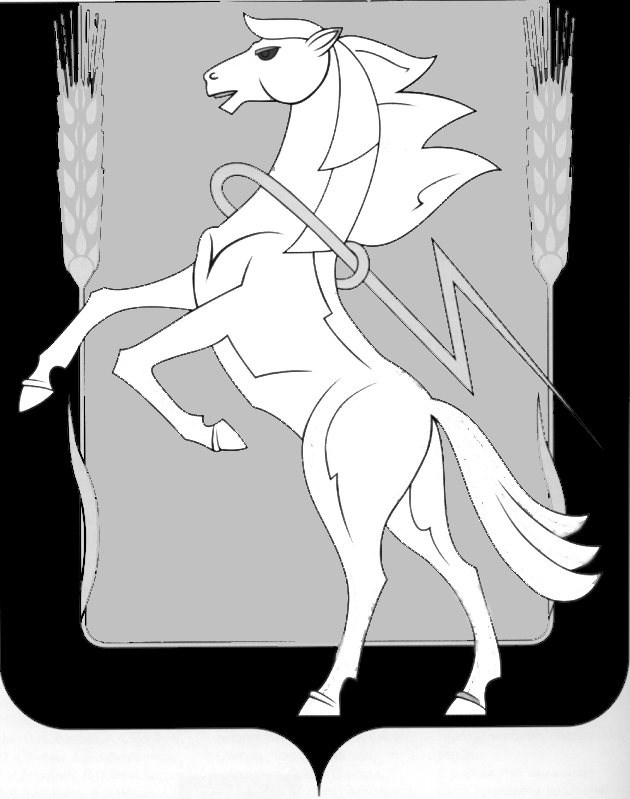 СОБРАНИЕ ДЕПУТАТОВ СОСНОВСКОГО МУНИЦИПАЛЬНОГО РАЙОНА четвертого созыва третьего СОЗЫВАТОВ Р Е Ш Е Н И Е от 21.03.2012 года № 375Заслушав доклад председателя Комитета по управлению имуществом и земельным отношениям Администрации Сосновского муниципального района Меркушкина А.Г., в соответствии с  протестом  прокурора Сосновского района на п. п. 4.1, 5.1, 5.2, 5.3 Положения «О порядке предоставления в безвозмездное пользование имущества, находящегося в собственности Сосновского муниципального района», руководствуясь Федеральным законом от 26.07.2006  № 135-ФЗ «О защите конкуренции», Уставом Сосновского муниципального района,  Собрание депутатов Сосновского муниципального района четвертого созыва РЕШАЕТ:1. Внести в Положение «О порядке предоставления в безвозмездное пользование имущества, находящегося в собственности Сосновского муниципального района Челябинской области», утвержденное решением Собрания депутатов от 17.08.2011 г. №253, следующие изменения:1.1.  п. 4.1 изложить в следующей редакции:«4.1  Ссудополучателями имущества могут быть физические и юридические лица, зарегистрированные в установленном порядке, в том числе:1) государственные (федеральные и областные) органы власти и управления, органы местного самоуправления;2) общественные некоммерческие, в том числе религиозные, организации;3) муниципальные учреждения в случае, когда закрепление за ними имущества на праве оперативного управления не является целесообразным;4) иные лица в случаях и в порядке, предусмотренных действующим законодательством Российской Федерации.»;1.2. абзац 1 п. 5.1 изложить в следующей редакции:«Лицо, заинтересованное в получении имущества в безвозмездное пользование, с которым согласно статьи 17.1. Федерального закона от 26.07.2006 № 135-ФЗ «О защите конкуренции» может быть заключен договор безвозмездного пользования  без проведения торгов   (конкурса или аукциона),  направляет в администрацию Сосновского муниципального района на имя Главы района соответствующее заявление, в котором указывает цель использования имущества, с приложением следующих документов:»1.3. абзац 2 п. 5.2 исключить;1.4. абзац 1 п.5.3 после слов «безвозмездное пользование» дополнить словами «без проведения торгов».2. Направить данное решение Главе Сосновского муниципального района для подписания и опубликования;3. Опубликовать данное решение в информационном бюллетене «Сосновская Нива».Глава Сосновскогомуниципального района                                                                             В.П. КотовО внесении изменений в решение Собрания депутатов от 17.08.2011г. № 253                «О Положении «О порядке предоставления в безвозмездное пользование имущества, находящегося в собственности Сосновского муниципального района»